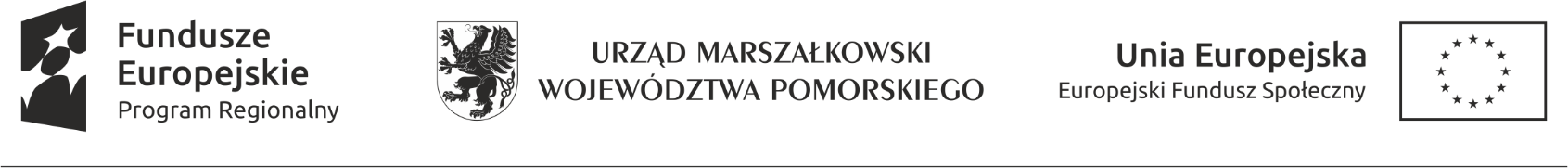 Projekt współfinansowany z Europejskiego Funduszu Społecznego w ramach Regionalnego Programu Operacyjnego Województwa Pomorskiego na lata 2014-2020Harmonogram Szkoły Menedżerów Ekonomii SpołecznejEDYCJA 4Kontakt:Marcin GawiukAl. Niepodległości 77881-805 Sopot, Tel. 604 493 893, Mail: mgawiuk@caritas.gda.plLpDataGodziny zajęćLiczba godzinTrenerMiejsce realizacji zajęć16.11.20199.00-19.0010Alicja GotowczycSesja wyjazdowa27.11.20199.00-19.0010Alicja GotowczycSesja wyjazdowa38.11.20199.00-19.0010Alicja GotowczycSesja wyjazdowa414.11.20199.00-19.0010Sopot515.11.20199.00-14.005Alicja GotowczycSopot65.12.20199.00-19.0010Alicja GotowczycSopot76.12.20199.00-19.0010Alicja GotowczycDawid ZałęskiSopot87.12.20199.00-19.0010Alicja GotowczycSopot919.12.20199-19.0010Alicja GotowczycSopot1020.12.20199.00-19.0010Alicja GotowczycSopot1116.01.20209.00-19.0010Alicja GotowczycSopot1217.01.20209.00-19.0010Alicja GotowczycSopot1318.01.20209.00-14.005Dawid ZałęskiSopot14Kwiecień 2020Sesja certyfikująca6Alicja GotowczycSopot lub sesja wyjazdowaRazemRazemRazem126